Hooke’s Law NotesThe Mass on a Spring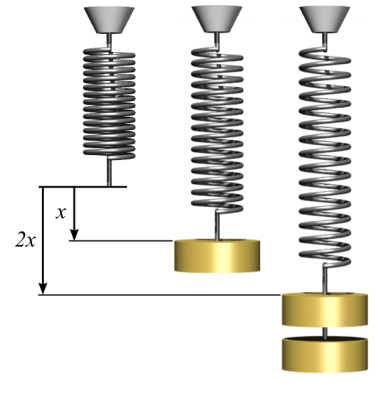 The first spring ____________________________________stretch because nothing is attached to it. The second spring is ___________________________________since there is __________________________ acting on the spring. The spring is stretched a ______________________________ of _______.The third spring is stretched even _______________________________ when more__________________ was added. Let’s look at Hooke’s Law--- Hooke’s law states that the ___________________exerted by a spring is directly _______________________ to the amount that the spring is ________________________________. The force exerted on a spring is equal to the ________________________________________________ times the __________________________________ the spring is compressed or stretched.F stands for _______________________ and is measured in _________________k stands for ________________________________and is measured in ________x stands for ________________________ and is measured in ________________ Potential Energy in a SpringThe _______________________________________ in a spring is equal to one-half times the product of the ___________________________________________ and the square of the ____________________________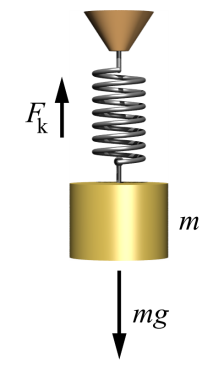 PEspring stands for _____________________________________ of the spring and is measured in ___________k stands for __________________________________________ and is measured in ____________________x stands for __________________________________________ and is measured in ____________________ Examples:1. You are weighing bananas at the grocery store on a spring scale. What is the force exerted on the banana if the spring is stretched a length of 0.5 m and the spring constant is 120 N/m?Formula:  Plug in numbers: Solve: 2. If a spring has a constant of 4 N/m and is stretched .5 m, what is the force of the spring?Formula:Plug in numbers:Solve:3. A spring is stretched .6m when a mass of 4kg is hung on it. Calculate the spring constant of this spring.Formula:Plug in numbers: Solve:4. A spring is stretched 0.4m from equilibrium. The spring constant of the spring is 2000 N/m. What is the potential energy of the spring?Formula:Plug in numbers:
Solve:5. A compressed spring has 15,000 J of stored energy. If the spring constant is 1,000 N/m, how far is the spring compressed?Formula:Plug in numbers:Solve: